Второ основно училище „ Д-р Петър Берон”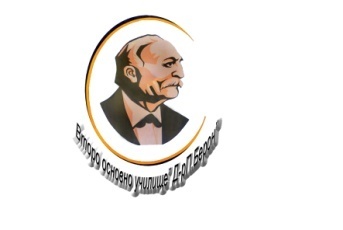 9700гр. Шумен, ул. „ Съедининие” № 49Тел.: 054 901555, 054 901505 E-mail:office@bazovo.comWebsite: www.bazovo.comСписък на наградените в III Регионален конкурс "Оттука започва България"Ангел АнгеловСУ „В.Левски” гр.Нови пазарМариян Петков II ОУ „Д-р Петър Берон”Максимилиана ПетроваДГ „Брезичка”Йоан ПомаковДГ „БрезичкаКолективна  наградаДГ „Светулка”Мария ГроздеваЦПЛР – ОДК Шумен „Арт” школаСимона ХристоваЦПЛР – ОДК Шумен „Арт” школаСтанимира БисероваЦПЛР – ОДК Шумен „Арт” школаБожидара МинчеваСУ „В.Левски” гр.Нови пазарДалия ВалентиноваДГ „Буратино”Димитър ДимитровДГ „Буратино”Колективна натрадаДГ „ Братя Грим”Хрисияна КойноваДГ „ Конче Вихрогонче”Ралица НиколаеваДГ „ Конче Вихрогонче”Петър ВенциславовII ОУ „Д-р Петър Берон”Асся НебатДГ „ Космонавт”Александър БрезинДГ „ Космонавт”Кристина ДечеваДГ „ Космонавт”Йозгюн АхмедII ОУ „Д-р Петър Берон”Йована ТодороваII ОУ „Д-р Петър Берон”Симона БойчеваII ОУ „Д-р Петър Берон”Младен МладеновII ОУ „Д-р Петър Берон”Пресиян ДаневII ОУ „Д-р Петър Берон”Онур НазифовII ОУ „Д-р Петър Берон”Дилек СедатовСУ „Д-р Петър Берон”Хатидже НихатСУ „Д-р Петър Берон”Ванеса АтанасоваII ОУ „Д-р Петър Берон”Мелис АхмедЦПЛР – ОДК Шумен клуб „Сладкодумци”Ивана ДимитроваЦПЛР – ОДК Шумен клуб „Журналист”Дима ДимчеваЦПЛР – ОДК Шумен клуб „Сладкодумци”Рукийе-Айше ЕгелиЦПЛР – ОДК Шумен клуб „Журналист”Никола ВълчевII ОУ „Д-р Петър Берон”Дияна ДамяноваЦПЛР – ОДК Шумен клуб „Сладкодумци”